Appendix A.  The Arabic translation of the modified Montgomery Borgatta Caregiver Burden Scale (MBCBS). مقياس مونتقمري لعبء مقدم الرعاية
As a result of assisting the care receiver (parent or relative), have the following aspects of your life changed? Have your caregiving responsibilities: كنتيجة لتقديم الرعاية لقريبك، كيف تأثرت الجوانب التالية من حياتك؟ هل أدت مسؤولياتك في الرعاية إلى أنها: Appendix B. Repertory grid technique (participant 9). 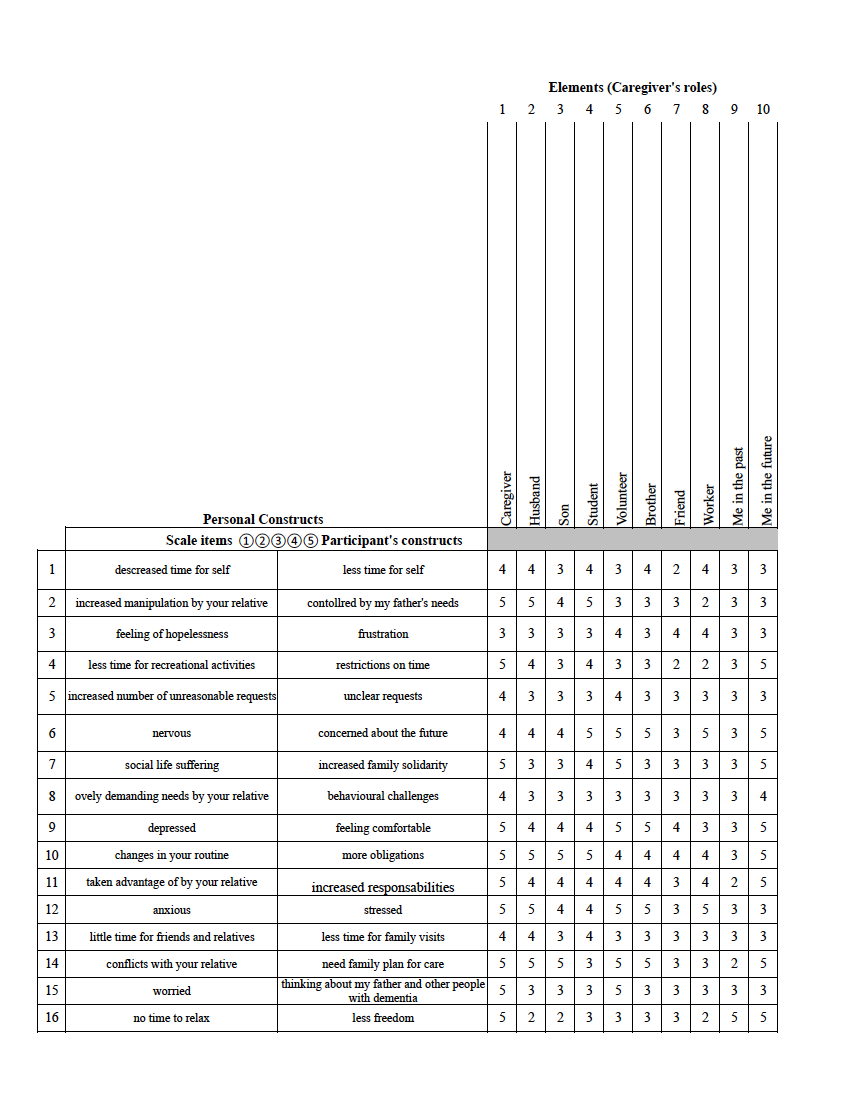 Appendix C. Laddering procedure (adapted from Hinkle, 2010 & Hill, 1995)  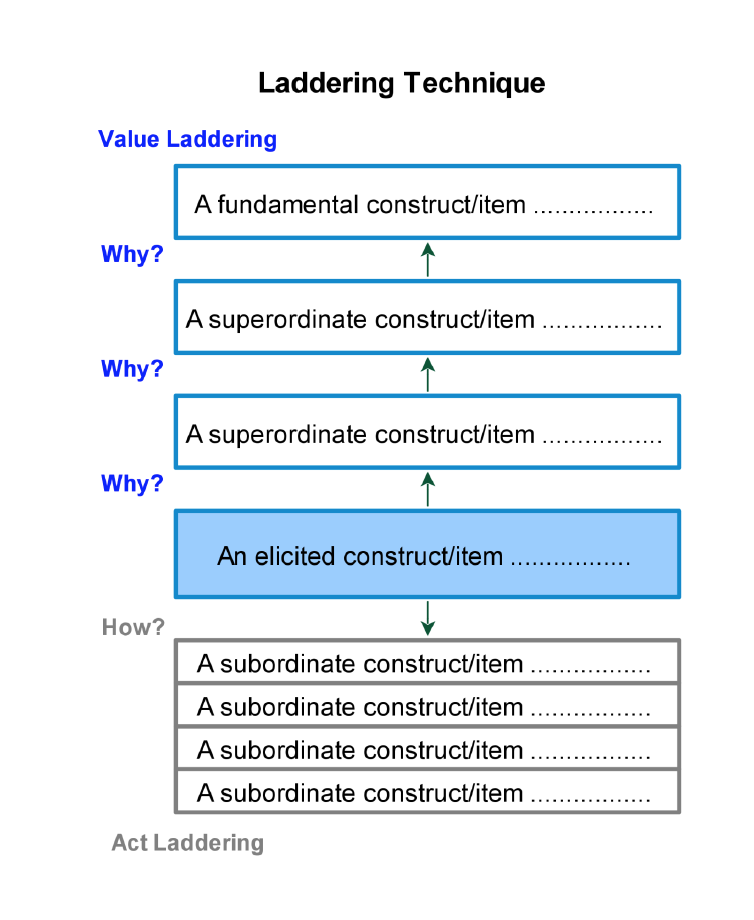 Appendix D. Item characteristics of the translated MBCBS. Appendix E. Comparison of fit indices for exploratory (rotate = "oblimin", fm="ml") and confirmatory (overall fit) factor analysis of the translated MBCBS.  Note. EFA= Exploratory factor analysis, CFA= Confirmatory factor analysis, X2 (df) = Chi Square (degrees of freedom), RMSEA = The root mean square error of approximation, RMR = The root mean square of the residuals, SRMR = The standardized root mean square of the residuals, TLI = Tucker Lewis index of factoring reliability, CFI = the comparative fit index.Not at all        مطلقا1A little2قليلا Moderately 3 أحياناA lot4 كثيراA great deal 5 كثير جدا1- Decreased time you have to yourself? (OB)قللت من الوقت المخصص لنفسك ؟2- Increased attempts by your relative to manipulate you? (RB) زادت من محاولات قريبك في التحكم بك ؟3- Created a feeling of hopelessness? (SB)ولدت لديك شعورا باليأس؟ 4- Kept you from recreational activities? (OB)حالت بينك و بين ممارسة الأنشطة الترفيهية؟5- Increased the number of unreasonable requests made by your relative? (RB) زادت عدد الطلبات الغير معقولة من قبل قريبك؟6- Made you nervous? (SB) جعلتك عصبي المزاج؟7- Caused your social life to suffer? (OB) سببت لك المعاناة في حياتك الاجتماعية؟8- Caused you to feel that your relative makes demands over and above what he or she needs? (RB)جعلتك تشعر بأن قريبك يطلب أشياء كثر مما يحتاج؟9- Depressed you? (SB) جعلتك مكتئبا؟10- Changed your routine? (OB)غيرت من نظام حياتك اليومي؟11- Made you feel you were being taken advantage by your relative? (RB)جعلتك تشعر بأنه يتم تحميلك فوق طاقتك من قبل قريبك؟12- Made you anxious? (SB)جعلتك قلقا؟13- Given you little time for friends and relatives? (OB) أعطتك القليل من الوقت لتقضيه مع الأصدقاء و الأقارب؟14- Caused conflicts between you and your relative? (RB) سببت لك خلافات بينك و بين قريبك؟15- Caused you to worry? (SB)جعلتك مشغول البال؟16- Left you with almost no time to relax? (OB) لم تترك لك وقتا للاسترخاء؟Items (Subscale) Mean SD1%2%3%4%5
%Item 1 (OB)Item 2 (RB)Item 3 (SB) 3.453.052.551.191.101.1910.010.025.005.015.020.035.045.035.030.020.015.020.010.005.0Item 4 (OB) Item 5 (RB)Item 6 (SB) 3.153.552.551.231.320.9415.010.020.015.010.015.015.025.055.050.025.010.005.030.000.0Item 7 (OB)Item 8 (RB) Item 9 (SB)Item 10 (OB)Item 11 (RB) Item 12 (SB) Item 13 (OB)Item 14 (RB)Item 15 (SB) Item 16 (OB) 2.853.101.753.503.452.953.252.801.952.651.311.171.121.361.151.151.211.151.051.0925.010.065.010.005.015.010.015.040.020.010.020.005.015.010.015.020.025.035.020.025.030.020.045.045.035.015.030.020.035.035.030.010.015.015.030.045.025.000.025.005.010.000.025.025.005.010.005.005.000.0Model X2 (df)RMSEA(90% CI)RMRSRMRTLICFIModel (1)
2-factor solution (EFA) 
with all translated items285.1- (104)0.3120.17-0.3430.481Model (2) 2-factor solution (EFA) 
excl. items 2, 5, 9, & 11190.68 (54)0.2770.12-0.5720.675Model (3)2-factor solution (EFA) 
excl. the RB subscale158.45 (44)0.2490.14-0.6630.749Model (4)2-factor solution (EFA) 
excl. the RB subscale 
and item 9 (SB subscale)150.97 (35)0.2650.12-0.6630.754Model (5)1-factor solution (CFA)
with all translated items311.63 (104)0.316-0.150.2610.360Model (6) 2-factors solution (CFA) excluding the items of RB subscale80.86 (43)0.210-0.100.7010.766Model (7) 2-factor solution (CFA) 
excluding the items of RB subscale and one item from SB subscale (item 9)55.03 (34)0.176-0.090.8090.856Model (8)
3-factors solution (CFA) 
with all translated items 282.59 (101)0.300-0.210.3350.440